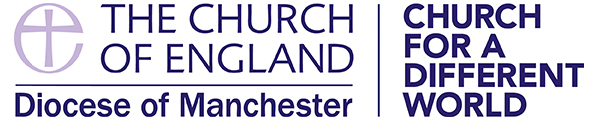 Election of Members to the Manchester Diocesan Board of EducationWe the undersigned hereby nominate the following person as a candidate:Proposer’s signature: …………………………………………………………………………………………………………………………….Proposer’s full name: …………………………………………………………………………………………………………………………….Address: ………………………………………………………………………………………………………………………………………………...Current Deanery: …………………………………………………………………………………………………………………………………..Seconder’s signature: ……………………………………………………………………………………………………………………………Seconder’s full name: …………………………………………………………………………………………………………………………...Address: ………………………………………………………………………………………………………………………………………………….Current Deanery: …………………………………………………………………………………………………………………………………..*I, the above named hereby signify my willingness to serve as a member of the DBE if elected. Nominee’s signature …………………………………………………………………………………………………………………………This nomination must be delivered via POSTAL SUBMISSION to: The Reverend Alan J. SimpsonDiocesan Governance Manager and Diocesan Electoral Registration Officer 4th FloorChurch House 90 DeansgateManchester M3 2GH Nominations must be received by: 5pm on Wednesday, 20th July 2022.Name of Candidate:Deanery of Candidate: Synodical House of Candidate (Clergy/Laity): Candidates are requested to provide a pen portrait of up to 250 words below and a recent photograph - this will be circulated to the relevant electors if an election is required. The pen portrait is an opportunity to introduce yourself and should contain a brief biography and also explain your reasons for standing for membership of the Manchester Diocesan Board of Education.*Surname*Christian names*Christian names*Address and PostcodeTel:Email:Deanery:Synodical House (Clergy/Laity):